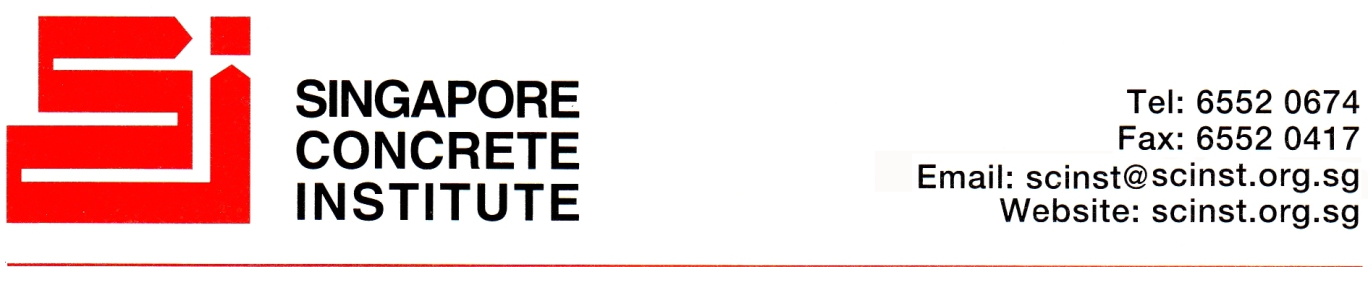 SCI Social Networking Nightat PENNY BLACK, 28 Boat Quay (near Raffles MRT)on 15th August 2013 (Thursday)6.30pm onwardsDear Members and Friends of SCIOnce again, you are cordially invited to the Singapore Concrete Institute’s Social Networking Night at Penny Black, 28 Boat Quay from 6.30pm onwards.The first FREE BEER and finger food are for Members (first come first serve basis) which is made possible by the generosity of: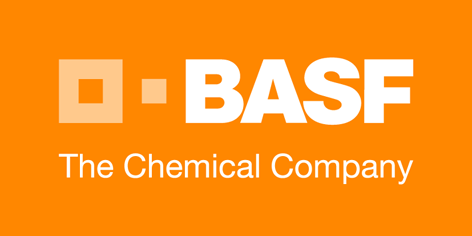 BASF SOUTH EAST ASIA PTE LTDONLY PAID UP MEMBERS will be issued with coupons.  However, PLEASE NOTE - New members’ subscription could be accepted on the night too!For your information, prices of drinks are as follows :-Happy HourS$12.50 for pint of Tiger Beer and Heineken S$13.00 for pint of Kilkenny, Old Speckled Hen and Strongbow CiderS$10.00 for all House Wine** All prices are nett** Don’t hesitate, register early (email :scinst@scinst@org.sg) and we look forward to see you on Thursday, 15th August 2013 !Thank you and best regards,Koh Beng ThongPresidentSingapore Concrete InstituteTo : Singapore Concrete Institute        Email : scinst@scinst.org.sg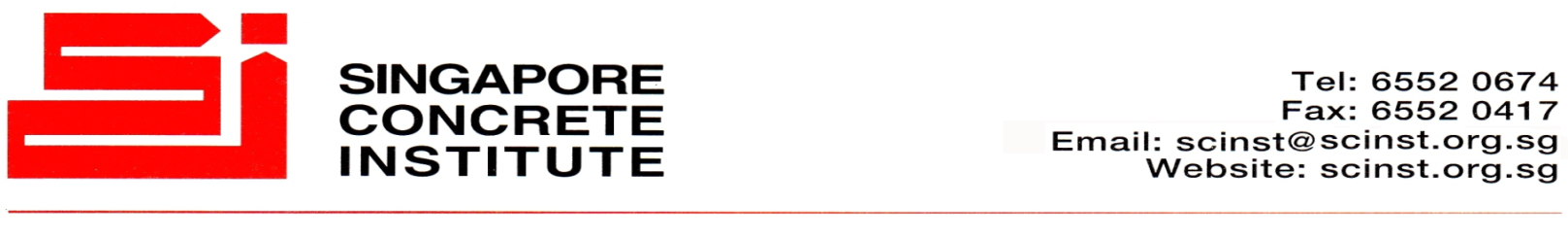 SCI Social Networking Nightat PENNY BLACK, 28 Boat Quay (near Raffles MRT)on 15th August 2013 (Thursday)6.30pm onwardsName Of Contact:______________________________Company: ___________________________________Address: ____________________________________Tel: ___________________ Fax: _________________Email:______________________________________P.S : Please reply latest by 10 August 2013No.NameMembership No.